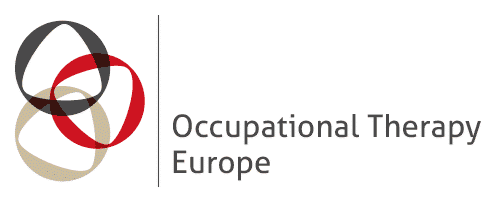 May 21, 2018Occupational Therapy Europe Register of ExpertsIntroductionIn 2015, COTEC established a Register of Experts in line with the priorities identified by the European targets for 2020 and the WHO key areas for action. COTEC was successful in attracting over 100 people from 16 European National Occupational Therapy Association nominations. Some associations made multiple nominations for an Expert area, others only one, and some associations have made no nominations. The purpose of establishing the Register was to facilitate contact with known Experts in a particular area in order to field the best representation and best available evidence in a timely way, when COTEC was asked to respond to a consultation or attend a significant meeting. At the COTEC General assembly 2017 it was agreed that this register would become the basis of the Register of Experts for Occupational Therapy Europe (OT-EU), expanding the pool of Experts, moving towards representation and visibility across practice, education and research.We would suggest the following attributes describe an Expert; Intuitive grasp of situations based on deep tacit understanding  Vision of what is possible and be an effective advocate for the profession  An ability to conceptualise and look at an issue from a range of perspectives (strategic thinking)  A deliberative approach  Ability to work successfully in a team  Ability to consult effectively with colleagues/stakeholders  A recognition of the boundaries to own knowledge and thinking and the acceptance of fallibility.Individuals may develop their expertise as communicators, practitioners, managers, educators and / or researchers and some will have expertise across all or a number of these areas.  In order to be in a state of preparedness and capture the broadest spectrum of expertise the Occupational Therapy Europe Coordinating Group agreed to self-nomination by individual Occupational Therapists. This does not stop member associations initiating a nomination (with the occupational therapist’s permission) to be included on the Register of Experts. It is always preferable that nominees are member of their countries’ professional OT association and/or have an affiliation with an educational or research institution.Nomination FormArea of Expertise (Please tick boxes accordingly):	 Mental health Ageing population  Dementia Children and Adolescents  Poverty reduction Primary care  Equal access to health care systems ICT-solutions and e-health innovations Employment, Work & Reintegration Oncology  Palliative care Refugees and displaced people Neurology  Rehabilitation Teaching / Pedagogy Education / Continuing Professional Development Other	Please Specify   _______________________Preference of Engagement (Please tick all that apply) Speaking at conferences Working groups Political meetings Membership of an Expert group  Other, please state:
____________________________________________________________________Membership in National Association or Affiliation in Professional Groups, if anyPlease add your statement explaining your motivation for being included on the Occupational Therapy Europe Expert Register (in maximum 50 words) Please name two references (name, position & contact details)Please return this Nomination Form, together with an updated Curriculum Vitae (CV).By submitting this nomination form and the above-mentioned documents, you consent to Occupational Therapy Europe (COTEC, ENOTHE and ROTOS) to include your details in the Register of Experts. Occupational Therapy Europe takes your privacy very seriously and makes use of your personal information as explained in the Guidelines for Occupational Therapy Europe Register of Experts. From time to time, Occupational Therapy Europe will also be sending you newsletters and other important circulations by email.	Please tick here, if you do not consent to receive any newsletters and circulationsName and SurnameCountry of ResidenceEmail AddressPlace of WorkDate: ____________________Signature